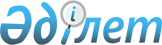 О гармонизации акцизной политики по алкогольной и табачной продукции в государствах – членах Таможенного союза и Единого экономического пространстваРешение Коллегии Евразийской экономической комиссии от 2 октября 2012 года № 182

      Коллегия Евразийской экономической комиссии решила:



      1. Принять к сведению информацию члена Коллегии Евразийской экономической комиссии (Министра) по экономике и финансовой политике Т.М. Сулейменова о гармонизации акцизной политики по алкогольной и табачной продукции в государствах – членах Таможенного союза и Единого экономического пространства.



      2. Одобрить проект решения Совета Евразийской экономической комиссии «О гармонизации акцизной политики по алкогольной и табачной продукции в государствах – членах Таможенного союза и Единого экономического пространства» (прилагается) и внести его для рассмотрения на очередном заседании Совета Евразийской экономической комиссии.      Вр.и.о. Председателя Коллегии              Т.Д. Валовая
					© 2012. РГП на ПХВ «Институт законодательства и правовой информации Республики Казахстан» Министерства юстиции Республики Казахстан
				